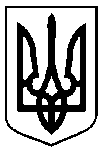 Сумська міська радаУПРАВЛІННЯ АРХІТЕКТУРИ ТА МІСТОБУДУВАННЯвул. Воскресенська, 8А, м. Суми, 40000, тел. (0542) 700-103, e-mail: arh@smr.gov.ua, код ЄДРПОУ 40462253НАКАЗ № 332-ам. Суми									        28.10.2021Відповідно до частини дванадцятої статті 263 Закону України «Про регулювання містобудівної діяльності», керуючись пунктом 1.1 Розділу І, підпунктом 2.3.3 пункту 2.3, пунктом 2.6 Розділу ІІ, підпунктом 3.2.38 пункту 3.2 Розділу ІІІ Положення про Управління архітектури та містобудування Сумської міської ради, затвердженого рішенням Сумської міської ради від 27.04.2016                     № 662-МР (зі змінами)НАКАЗУЮ:1. Змінити адресу: Сумська область, м. Суми, вул. Космічна, 2, об’єкту нерухомого майна - житловому будинку загальною площею 71,9 кв.м з господарськими будівлями та спорудами (згідно з даними технічної інвентаризації від 20.10.2021 №ТІ01:9197-6258-3132-7456), власники 1, 2, за результатами поділу, на адресу: Сумська область, Сумський район, місто Суми, вулиця Космічна, 2-А.                                           2. Рекомендувати власникам у встановленому законодавством порядку внести відповідні відомості (зміни) до Державного реєстру речових прав на нерухоме майно.Заступник начальника управління                                  Ольга БОНДАРЕНКОІрина Домбровська 700 106Розіслати: заявнику, до справиПро зміну адреси об’єкту нерухомого майна (житловому будинку), розташованому: Сумська область, м. Суми, вул. Космічна, 2             